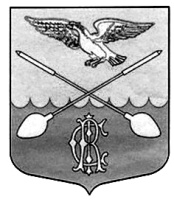 АДМИНИСТРАЦИЯ ДРУЖНОГОРСКОГО ГОРОДСКОГО ПОСЕЛЕНИЯ ГАТЧИНСКОГО МУНИЦИПАЛЬНОГО РАЙОНА  ЛЕНИНГРАДСКОЙ ОБЛАСТИ                                      П О С Т А Н О В Л Е Н И ЕОт   27.04.2020                                                                                                                        № 99          В связи с необходимостью внесения изменений в состав комиссии муниципального образования Дружногорского городского поселения Гатчинского муниципального района Ленинградской области по вопросам размещения нестационарных торговых объектов, и руководствуясь Федеральным законом «Об общих принципах организации местного самоуправления в Российской Федерации» от 06.10.2003 № 131-ФЗ, Уставом муниципального образования Дружногорского городского поселения Гатчинского муниципального  района  Ленинградской области.                                                           ПОСТАНОВЛЯЕТ:1.    Внести изменения в Приложение №1 постановления администрации Дружногорского городского поселения  от 27.03.2017 г. № 92 «Об утверждении состава, положения о комиссии муниципального образования по вопросам размещения нестационарных торговых объектов и положения о порядке предоставления права на размещения НТО»  изложив его в новой редакции (согласно Приложения №1).2.    Контроль за исполнением данного постановления оставляю за собой.3.  Настоящее постановление вступает в силу со дня официального опубликования и подлежит размещению на официальном сайте Дружногорского городского поселения.Глава   администрации  Дружногорскогогородского поселения                                                                                                      Отс И.В.О внесении изменений в постановление администрации Дружногорского городского поселения Гатчинского муниципального района Ленинградской области от 27.03.2017 № 92 «Об утверждении состава, положения о комиссии муниципального образования по вопросам размещения нестационарных торговых объектов и положения о порядке предоставления права на размещения НТО».